Victorian Purchasing Guidefor	PMA08 Chemical, Hydrocarbons and Refining 
Training Package 
Version No 5February 2014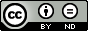 © State of Victoria (Department of Education and Early Childhood Development) 2014.Copyright of this material is reserved to the Crown in the right of the State of . This work is licensed under a Creative Commons Attribution-NoDerivs 3.0 Australia licence (http://creativecommons.org/licenses/by-nd/3.0/au/). You are free to use, copy and distribute to anyone in its original form as long as you attribute Office of Higher Education and Skills, Department of Education and Early Childhood Development as the author, and you license any derivative work you make available under the same licence.DisclaimerIn compiling the information contained in and accessed through this resource, the Department of Education and Early Childhood Development (DEECD) has used its best endeavours to ensure that the information is correct and current at the time of publication but takes no responsibility for any error, omission or defect therein.To the extent permitted by law DEECD, its employees, agents and consultants exclude all liability for any loss or damage (including indirect, special or consequential loss or damage) arising from the use of, or reliance on the information contained herein, whether caused or not by any negligent act or omission. If any law prohibits the exclusion of such liability, DEECD limits its liability to the extent permitted by law, for the resupply of the information.Third party sitesThis resource may contain links to third party websites and resources. DEECD is not responsible for the condition or content of these sites or resources as they are not under its control.Third party material linked from this resource is subject to the copyright conditions of the third party. Users will need to consult the copyright notice of the third party sites for conditions of usage.Victorian Purchasing Guide  Version HistoryPMA08 Chemical, Hydrocarbons and Refining Training Package Victorian Purchasing GuideCONTENTSINTRODUCTION	6What is a Victorian Purchasing Guide?	6Registration	6QUALIFICATIONS	7UNITS OF COMPETENCY AND NOMINAL HOURS	8SAMPLE TRAINING PROGRAMS	13CONTACTS AND LINKS	20GLOSSARY	22INTRODUCTIONWhat is a Victorian Purchasing Guide?The Victorian Purchasing Guide provides information for use by Registered Training Organisations (RTOs) in the provision of Victorian government subsidised training.Specifically the Victorian Purchasing Guide provides the following information related to the delivery of nationally endorsed Training Packages in :The nominal hour range (minimum-maximum) available for each qualification.Nominal hours for each unit of competency within the Training Package.Sample Training ProgramsRegistrationRTOs must be registered by either the Victorian Registration and Qualifications Authority (VRQA) or the Australian Skills Qualification Authority (ASQA) regulatory body to be eligible to issue qualifications and statements of attainment under the Australian Quality Framework (AQF).The VRQA is the regulatory authority for  that registers VET training organisations who provide courses to domestic students only and who only offer training in .To register to provide training to international students and in other Australian states and territories you will need to apply with ASQA. QUALIFICATIONSUNITS OF COMPETENCY AND NOMINAL HOURSRTOs are advised that there is a mapping inside the Training Package that describes the relationship between new units and superseded or replaced units from the previous version of PMA08 Chemical, Hydrocarbons and Refining Training Package.  Information regarding transition arrangements can be obtained from the state or national VET Regulating Authority (see Contacts and Links section).You must be sure that all training and assessment leading to qualifications or Statements of Attainment from the Training Package is conducted against the Training Package units of competency and complies with the requirements in the assessment guidelines.Listing of the Units of Competency and Nominal HoursSAMPLE TRAINING PROGRAMSA range of Sample Training Plans have been provided to demonstrate the flexibility of qualifications contained in the PMA08 Chemical, Hydrocarbons and Refining Training Package Version 4, but are by no means mandatory.CONTACTS AND LINKSGLOSSARYTraining Package Version  Date VPG
ReleasedComments519 February 2014NSSC Endorsed changesPMA08 Version 5 contain three new units of competency packaged as electives in PMA20113, PMA30113 and PMA40113 as follows:PMAOPS226A Monitor and operate flare systemsPMASUP245A Break and make flanged joints using hand tools PMASUP246A Disconnect and reconnect non-flared tube fitting jointsRefer to summary mapping within Training Package for further details.414 August, 2013This Victorian Purchasing Guide reflects the following changes made to PMA08 Chemical, Hydrocarbons and Refining Training Package Version 4:Qualifications - endorsed changes:Addition of 18 new electives for metalliferous processing in the following recoded qualifications:PMA20113PMA30113PMA40113There are no changes to packaging rules nor outcomes for existing PMA sector pathways.ISC upgradesPMA50108 New release – addition of one new elective in Group APMA60108 New release New release of Skill SetsPMASS00007PMASS00012Imported units have been updated to current versions in Sample Training Programs.Refer to mapping for details38/05/2012This Victorian Purchasing Guide reflects the following changes made to PMA08 Chemical, Hydrocarbons and Refining Training Package Version 3:Two new PMA units of competency:- 	PMASUP244A Prepare and isolate plant- 	PMASUP444A Plan plant preparation and isolationincluded as electives in the following qualifications:- 	PMA20108- 	PMA30108- 	PMA40108Refer to mapping Training Package for details.2 and 2.1.3/6/2011Following six (6) operational units of competency added: PMAOPS233APMAOPS234APMAOPS241APMAOPS333APMAOPS433APMAOPS434ACertificate II, III & IV core unit: MSASUP172A replaced with MSAENV272BDiploma and Advanced Diploma core unit: MSAENV272A replaced with MSAENV272BRange of Nominal hours for all qualifications has been expandedImported units have been updated to current versions.Sample program for Certificate II and III has been amended to include relevant pre-requisites and co-requisites1.9/9/2008Primary release, replacing PMA02CodeTitleMinimumMaximumPMA20113Certificate II in Process Plant Operations300660PMA30113Certificate III in Process Plant Operations360820PMA40113Certificate IV in Process Plant Technology5401160PMA50108Diploma of Process Plant Technology270600PMA60108Advanced Diploma of Process Plant Technology410930PMA70108Vocational Graduate Certificate in Surface Coating Technology570600Unit CodeUnit TitleNominal HoursPMAOHS211BPrepare equipment for emergency response20PMAOHS213BUndertake fire control and emergency rescue15PMAOHS214BUndertake helicopter safety and escape30PMAOHS215BApply offshore facility abandonment and sea survival procedures20PMAOHS221BMaintain First Aid supplies and records10PMAOHS310BInvestigate incidents30PMAOHS311BLead emergency teams20PMAOHS312BCommand the operation of survival craft40PMAOHS320CProvide advanced First Aid response20PMAOHS321BProvide First Aid response in remote and/or isolated area25PMAOHS420BDevelop First Aid procedures and manage resources40PMAOHS502BContribute to safety case40PMAOHS511AManage emergency incidents40PMAOMIR210BControl evacuation to muster point20PMAOMIR301BUndertake initial rescue60PMAOMIR302BRespond to a helideck incident30PMAOMIR305AOperate panel during an emergency50PMAOMIR317BFacilitate search and rescue operations40PMAOMIR320BManage incident response information40PMAOMIR321BManage communication systems during an incident30PMAOMIR346BAssess and secure an incident site30PMAOMIR407BAudit incident preparedness and established response system80PMAOMIR418BCoordinate incident response40PMAOMIR424BDevelop and maintain community relationships30PMAOMIR430BConduct and assess incident exercises35PMAOMIR444BDevelop incident containment tactics40PMAOMIR449BMonitor legal compliance obligations during incidents40PMAOMIR512BEstablish incident response preparedness and response systems70PMAOMIR523BManage corporate media requirements in a crisis25PMAOMIR575BCoordinate welfare support activities in response to an incident30PMAOMIR622BBuild partnerships to improve incident response capacity30PMAOMIR650BManage a crisis80PMAOPS101CRead dials and indicators15PMAOPS105CSelect and prepare materials15PMAOPS201BOperate fluid flow equipment60PMAOPS202BOperate fluid mixing equipment20PMAOPS203BHandle goods15PMAOPS204BUse utilities and services40PMAOPS205BOperate heat exchangers40PMAOPS208BOperate chemical separation equipment30PMAOPS210BOperate particulates handling equipment20PMAOPS211BOperate manufacturing extruders40PMAOPS213BPackage product/material20PMAOPS216BOperate local control system40PMAOPS217BOperate wet milling equipment40PMAOPS220BMonitor chemical reactions in the process30PMAOPS221BOperate and monitor prime movers40PMAOPS222BOperate and monitor pumping systems and equipment40PMAOPS223BOperate and monitor valve systems20PMAOPS224BProvide fluids for utilities and support20PMAOPS226AMonitor and operate flare systems30PMAOPS230BMonitor, operate and maintain pipeline stations and equipment40PMAOPS231BControl gas odourisation10PMAOPS232BProduce product by filtration40PMAOPS233AMonitor wells and gathering systems30PMAOPS234AMonitor and operate low pressure compressors30PMAOPS240BStore liquids in bulk30PMAOPS241AOperate Joule-Thomson effect device30PMAOPS242AMoor ships for transfer of bulk processed particulates or fluids30PMAOPS246AOperate separation equipment15PMAOPS247AOperate powered separation equipment15PMAOPS260AConduct screening operations30PMAOPS261AOperate bulk solids loading equipment30PMAOPS262AOperate digestion equipment30PMAOPS263AOperate leaching equipment30PMAOPS264AOperate solvent extraction equipment30PMAOPS265AOperate magnetic electrical separation equipment30PMAOPS280BInterpret process plant schematics20PMAOPS290BOperate a biotreater30PMAOPS300BOperate a production unit40PMAOPS301BProduce product by distillation40PMAOPS302BOperate reactors and reaction equipment40PMAOPS303BOperate furnaces to induce reaction50PMAOPS304BOperate and monitor compressor systems and equipment30PMAOPS305BOperate process control systems60PMAOPS307BTransfer bulk fluids into/out of storage facility40PMAOPS308BOrganise storage and logistics of general materials20PMAOPS309BOperate particulates handling/storage equipment40PMAOPS312BUndertake ship loading/unloading operations40PMAOPS319AAdjust batch40PMAOPS320BConduct artificial lift20PMAOPS321BUndertake well management40PMAOPS323AOperate and monitor heating furnace40PMAOPS324AOperate a gas turbine50PMAOPS325BGenerate electrical power30PMAOPS326BProduce product using gas absorption40PMAOPS327BProduce product using fixed bed dehydration40PMAOPS329BProduce product using liquid extraction40PMAOPS330BCommunicate pipeline control centre operations40PMAOPS333AOperate wells and gathering systems30PMAOPS335AConduct pipeline pigging20PMAOPS340BOperate cryogenic processes40PMAOPS350BMatch and adjust colour50PMAOPS360AOperate a metalliferrous kiln-furnace40PMAOPS361AOperate a smelting furnace40PMAOPS362AOperate a blast furnace40PMAOPS364AOperate an electrochemical process40PMAOPS365AOperate pelletising equipment30PMAOPS366AOperate sintering equipment30PMAOPS390BOperate a biochemical process40PMAOPS402ARespond to abnormal process situations50PMAOPS405AOperate complex control systems80PMAOPS410BMonitor remote production facilities40PMAOPS411BManage plant shutdown and restart40PMAOPS433AManage wells and gathering systems40PMAOPS434ACommission wells and gathering systems40PMAOPS450BSolve colour problems50PMAOPS460AMonitor and operate tailings management facility50PMAOPS500AOptimise production systems100PMAOPS501AProvide operational expertise to a project team80PMAOPS505AControl the process in abnormal situations80PMAOPS511BDetermine energy transfer loads40PMAOPS512BDetermine mass transfer loads40PMAOPS520CManage utilities50PMAOPS521CPlan plant shutdown50PMAOPS522ACoordinate plant shut down50PMAOPS550BDevelop a colour formulation60PMAOPS560APlan and design tailings management facilities 80PMAOPS600CModify plant60PMAOPS601ADebottleneck plant60PMAOPS751AApply physiochemical knowledge to select raw materials for 
surface coatings80PMAOPS752ADevelop a decorative coating60PMAOPS753ADevelop a non-decorative coating or ink60PMAOPS755AProvide surface coatings application advice60PMASMELT260BForm carbon anodes40PMASMELT261BBake carbon anodes30PMASMELT262BClean and strip anode rods30PMASMELT263BSpray carbon anodes40PMASMELT264BStart up reduction cells60PMASMELT265BOperate reduction cells60PMASMELT266BDeliver molten metal30PMASMELT267BCast aluminium ingots40PMASMELT268BVertical direct casting60PMASMELT269AOperate cell tending equipment30PMASMELT270ASupply product from reduction cells30PMASUP236BOperate vehicles in the field20PMASUP237BUndertake crane, dogging and load transfer operations40PMASUP241BMaintain pipeline easements20PMASUP242BMonitor pipeline civil works20PMASUP243BMonitor and maintain pipeline coatings20PMASUP244APrepare and isolate plant50PMASUP245ABreak and make flanged joints using hand tools 30PMASUP246ADisconnect and reconnect non-flared tube fitting joints30PMASUP305AOperate offshore cranes80PMASUP311AOperate communications hub40PMASUP341BMonitor and maintain instrument and control systems40PMASUP342BMonitor and maintain electrical systems40PMASUP343BMonitor and maintain cathodic protection systems20PMASUP344BMonitor and control repairs and modifications on operational pipe40PMASUP345AMonitor vibration60PMASUP346AControl corrosion40PMASUP347AUndertake corrosion inspection in a petrochemical environment40PMASUP410BDevelop plant documentation30PMASUP420BMinimise environmental impact of process40PMASUP432BCoordinate pipeline projects40PMASUP440BCommission/recommission plant40PMASUP441CDecommission plant20PMASUP444APlan plant preparation and isolation50PMASUP445AParticipate in HAZOP studies40PMASUP520BReview procedures to minimise environmental impact of process40PMASUP540BAnalyse equipment performance50PMASUP620BManage environmental management system60Occupation /
Work FunctionProcess Plant OperatorProcess Plant OperatorQualification Title Certificate II in Process Plant OperationsCertificate II in Process Plant OperationsQualification CodePMA20113PMA20113DescriptionAppropriate for a person working as a plant operator in a continuous chemical or refining processing enterprise.Appropriate for a person working as a plant operator in a continuous chemical or refining processing enterprise.Comments16 units required16 units requiredUnit CodeUnit TitleHoursCore UnitsCore UnitsCore UnitsMSAENV272BParticipate in environmentally sustainable work practices30MSAPMOHS110AFollow emergency response procedures20MSAPMOHS200AWork safely30MSAPMSUP100AApply workplace procedures20MSAPMSUP102ACommunicate in the workplace20Elective UnitsElective UnitsElective UnitsMSAPMOPS200AOperate equipment40 MSAPMOPS212AUse enterprise computers or data systems30MSAPMSUP106AWork in a team30MSAPMSUP210AProcess and record information30MSAPMSUP240AUndertake minor maintenance 30 PMAOPS201BOperate fluid flow equipment 60PMAOPS204BUse utilities and services40PMAOPS205BOperate heat exchangers 40PMAOPS208BOperate chemical separation equipment 30PMAOPS221BOperate and monitor prime movers 40PMAOPS222BOperate and monitor pumping systems and equipment40Total Hours530Occupation /
Work FunctionAdvanced Process Plant Operator/TechnicianAdvanced Process Plant Operator/TechnicianQualification Title Certificate III in Process Plant OperationsCertificate III in Process Plant OperationsQualification CodePMA30113PMA30113DescriptionAppropriate for a person working as an advanced plant operator/technician in a continuous chemical or refining processing enterprise.Appropriate for a person working as an advanced plant operator/technician in a continuous chemical or refining processing enterprise.Comments21 units required21 units requiredUnit CodeUnit TitleHoursCore UnitsCore UnitsCore UnitsMSAENV272BParticipate in environmentally sustainable work practices30MSAPMOHS110AFollow emergency response procedures20MSAPMOHS200AWork safely30MSAPMSUP100AApply workplace procedures20MSAPMSUP102ACommunicate in the workplace20Elective UnitsElective UnitsElective UnitsMSAPMOPS200AOperate equipment40MSAPMOPS212AUse enterprise computers or data systems30MSAPMSUP106AWork in a team30MSAPMSUP210AProcess and record information30MSAPMSUP240AUndertake minor maintenance 30MSAPMSUP303AIdentify equipment faults40PMAOPS201BOperate fluid flow equipment 60PMAOPS204BUse utilities and services40PMAOPS205BOperate heat exchangers 40PMAOPS208BOperate chemical separation equipment 30PMAOPS221BOperate and monitor prime movers40PMAOPS222BOperate and monitor pumping systems and equipment 40PMAOPS300BOperate a production unit 40PMAOPS301BProduce product by distillation 40PMAOPS302BOperate reactors and reaction equipment40PMAOPS305BOperate process control systems 60Total Hours750Occupation /
Work FunctionPlant TechnicianPlant TechnicianQualification Title Certificate IV in Process Plant TechnologyCertificate IV in Process Plant TechnologyQualification CodePMA40113PMA40113DescriptionAppropriate for a person working as a plant technician in a continuous chemical or refining processing enterprise.Appropriate for a person working as a plant technician in a continuous chemical or refining processing enterprise.Comments26 units required26 units requiredUnit CodeUnit TitleHoursCore UnitsCore UnitsCore UnitsMSAENV272BParticipate in environmentally sustainable work practices30MSAPMOHS110AFollow emergency response procedures20MSAPMOHS200AWork safely30MSAPMSUP100AApply workplace procedures20MSAPMSUP102ACommunicate in the workplace20Elective UnitsElective UnitsElective UnitsMSAPMOHS401AAssess risk40MSAPMOPS400AOptimise process/plant area60MSAPMOPS401ATrial new process product40MSAPMSUP210AProcess and record information30MSAPMSUP303AIdentify equipment faults40MSAPMSUP390AUse structured problem solving tools40MSS404050AUndertake process capability improvements50MSS404052AApply statistics to operational processes40PMAOMIR407BAudit incident preparedness and established response system80PMAOHS211BPrepare equipment for emergency response 20PMAOPS201BOperate fluid flow equipment 60PMAOPS204BUse utilities and services40PMAOPS205BOperate heat exchangers 40PMAOPS208BOperate chemical separation equipment 30PMAOPS300BOperate a production unit 40PMAOPS301BProduce product by distillation 40Certificate IV in Process Plant Technology (Cont)Certificate IV in Process Plant Technology (Cont)Certificate IV in Process Plant Technology (Cont)PMAOPS302BOperate reactors and reaction equipment40PMAOPS305BOperate process control systems 60PMAOPS402ARespond to abnormal process situations 50PMAOPS405AOperate complex control system80PMAOPS411BManage plant shutdown and restart40Total Hours1080Occupation /
Work FunctionTechnical Team Leader/Emergency Response CoordinatorTechnical Team Leader/Emergency Response CoordinatorQualification Title Diploma of Process Plant TechnologyDiploma of Process Plant TechnologyQualification CodePMA50108PMA50108DescriptionAppropriate for a person working as a technical team leader and coordinating emergency response in a chemical or refining enterprise.Appropriate for a person working as a technical team leader and coordinating emergency response in a chemical or refining enterprise.Comments10 units required10 units requiredUnit CodeUnit TitleHoursCore UnitsCore UnitsCore UnitsMSAENV272BParticipate in environmentally sustainable work practices30MSAPMOHS200AWork safely30MSAPMSUP200AAchieve work outcomes30MSAPMSUP210AProcess and record information30Elective UnitsElective UnitsElective UnitsMSAPMOHS503AMaintain the workplace OHS management system50PMAOHS511AManage emergency incidents 40PMAOMIR320BManage incident response information40PMAOPS505AControl the process in abnormal situations80PMAOPS521CPlan plant shutdown50PMAOPS522ACoordinate plant shut down50Total Hours430Occupation /
Work FunctionOperation’s ManagerOperation’s ManagerQualification Title Advanced Diploma of Process Plant TechnologyAdvanced Diploma of Process Plant TechnologyQualification CodePMA60108PMA60108DescriptionAppropriate for a person working as an operation’s manager in a continuous processing chemical or refining enterprise.Appropriate for a person working as an operation’s manager in a continuous processing chemical or refining enterprise.Comments15 units required15 units requiredUnit CodeUnit TitleHoursCore UnitsCore UnitsCore UnitsMSAENV272BParticipate in environmentally sustainable work practices30MSAPMOHS200AWork safely30MSAPMSUP200AAchieve work outcomes30MSAPMSUP210AProcess and record information30Elective UnitsElective UnitsElective UnitsMSS405011AManage people relationships60MSS405041AImplement improvement systems in an organisation60MSS405050ADetermine and improve process capability80MSS405070ADevelop and manage sustainable energy practices70PMAOMIR650BManage a crisis80PMAOPS500AOptimise production systems100PMAOPS505AControl the process in abnormal situations80PMAOPS520CManage utilities50PMAOPS521CPlan plant shutdown50PMAOPS522ACoordinate plant shut down50PMAOPS600CModify plant60Total Hours860Occupation /
Work FunctionSurface Coating TechnologistSurface Coating TechnologistQualification Title Vocational Graduate Certificate in Surface Coating TechnologyVocational Graduate Certificate in Surface Coating TechnologyQualification CodePMA70108PMA70108DescriptionAppropriate for a person working in the development of surface coating materials for a range of applications.Appropriate for a person working in the development of surface coating materials for a range of applications.Comments11 units required11 units requiredUnit CodeUnit TitleHoursCore UnitsCore UnitsCore UnitsMSAPMOHS200AWork safely30MSL936001AMaintain quality system and continuous improvement processes within work/functional area50PMAOPS751AApply physiochemical knowledge to select raw materials for surface coatings80Elective UnitsElective UnitsElective UnitsMSL976003AEvaluate and select appropriate test methods and/or procedures40MSL977001AContribute to the development of products and applications50MSL977002ATroubleshoot equipment and production processes50MSL977004ADevelop or adapt analyses and procedures50PMAOPS350BMatch and adjust colour50PMAOPS450BSolve colour problems50PMAOPS550BDevelop a colour formulation 60PMAOPS752ADevelop a decorative coating60Total Hours570Industry Skills Council (ISC)Industry Skills Council (ISC)Industry Skills Council (ISC)Manufacturing Skills This ISC is responsible for developing the PMA08 Chemical, Hydrocarbons and Refining Training Package and can be contacted for further information.  You can also source copies of the Training Package and support material.Address: , NSW, 2089. Phone/fax: 02 9955 5500/ 
02 9955 8044.Email: info@mskills.com.auWeb: http://www.mskills.com.au/National Register for VET in National Register for VET in National Register for VET in Training.gov.au (TGA)TGA is the Australian governments’ official National Register of information on Training Packages, qualifications, courses, units of competency and RTOs.www.training.gov.auAustralian GovernmentAustralian GovernmentAustralian GovernmentDepartment of EducationThe Department of Education provides a range of services and resources to assist in delivery of Training Packages. Search the Department of Education  website for links to a range of relevant resources and publications.  http://education.gov.au/State GovernmentState GovernmentState GovernmentDepartment of Education and Early Childhood DevelopmentHigher Education and Skills GroupHigher Education and Skills Group is responsible for funding and the implementation of Vocational Education and Training (VET) in , including Apprenticeships and Traineeships.General information: http://www.education.vic.gov.au/Approved Training Schemes:http://www.education.vic.gov.au/training/
employers/apprentices/Pages/brochuresCurriculum Maintenance Manager (CMM)Curriculum Maintenance Manager (CMM)Curriculum Maintenance Manager (CMM)General ManufacturingThe CMM service is provided by Executive Officers located within Victorian TAFE institutes on behalf of Higher Education and Skills Group.Paul SaundersAddress: Chisholm Institute, PO Box 684, Dandenong, Vic. 3175. Phone/fax: 9238 8448 Email: paul.saunders@chisholm.edu.auWeb: http://trainingsupport.skills.vic.gov.au/State VET Regulatory AuthorityState VET Regulatory AuthorityState VET Regulatory AuthorityVictorian Registration and Qualifications Authority (VRQA)The VRQA is a statutory authority responsible for the registration of education and training providers in  to ensure the delivery of quality education and training.www.vrqa.vic.gov.auPhone: 03 9637 2806National VET Regulatory AuthorityNational VET Regulatory AuthorityNational VET Regulatory AuthorityAustralian Skills Quality Authority (ASQA)ASQA is the national regulator for ’s VET sector vocational education and training sector. ASQA regulates courses and training providers to ensure nationally approved quality standards are met.www.asqa.gov.auInfo line: 1300 701 801Industry Regulatory BodyIndustry Regulatory BodyIndustry Regulatory BodyVictorian Work Cover AuthorityThe industry Regulatory body can provide advice on licensing, legislative or regulatory requirements which may impact on the delivery of training or the issuance of qualifications in this Training Package.Address: Level 24, , 3000.Phone: 03 9641 1555Email: info@workcover.vic.gov.au
Web: http://www.workcover.vic.gov.auWorkSafe WorkSafe WorkSafe WorkSafe WorkSafe needs to provide written verification before High Risk Work Units can be added to an RTO’s scope of registration.www.worksafe.vic.gov.au Info line: 1800 136 089CodeNationally endorsed Training Package qualification code.TitleNationally endorsed Training Package qualification title.Unit CodeNationally endorsed Training Package unit code.Unit TitleNationally endorsed Training Package unit title.Nominal HoursThe anticipated hours of supervised learning or training deemed necessary to conduct training and assessment activities associated with the program of study.  These hours are determined by the Victorian State Training Authority. Nominal hours may vary for a qualification depending on the units of competency selected.  Scope of RegistrationScope of registration specifies the AQF qualifications and/or units of competency the training organisation is registered to issue and the industry training and/or assessment services it is registered to provide.